U okviru Specijalne olimpijade  BiH, prema Kalendaru takmičenja za 2020. godinu, održat će se Državno prvenstvo  SO BiH u alpskom skijanju 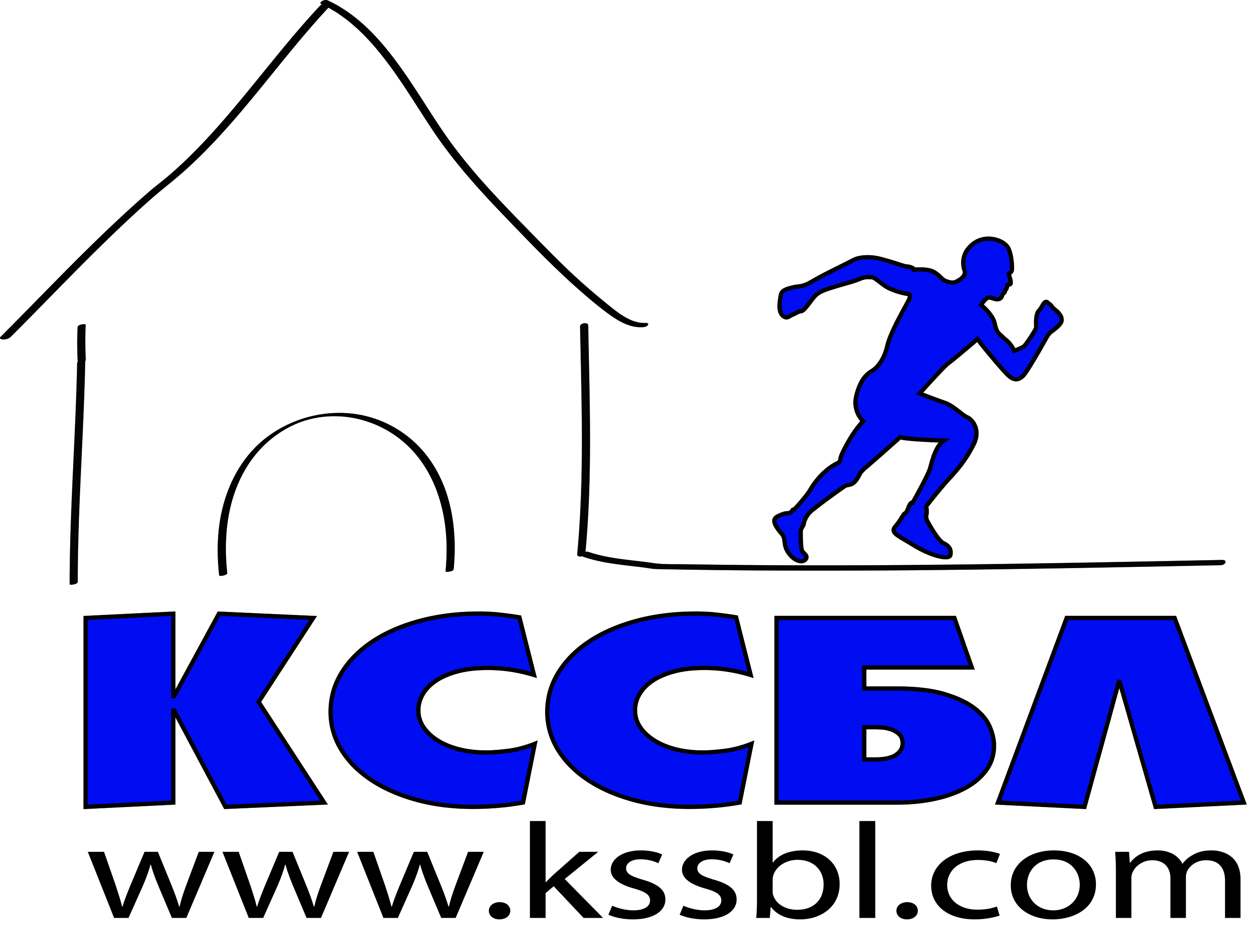 DRŽAVNO PRVENSTVO SOBIH U ALPSKOM SKIJANJU “VLAŠIĆ 2020”Organizator Državnog prvenstva  je KSS “BANJA LUKA”PODACI O TAKMIČENJU:OBRAZAC ZA PRIJAVU TAKMIČARA I PROPOZICIJE TAKMIČENJA   DRŽAVNO PRVENSTVO SO BIH U ALPSKOM SKIJANJU  “VLAŠIĆ 2020”Treneri (upisati i br. telefona trenera):      1. _______________________________;  telefon:____________________________2.________________________________;  telefon:____________________________ Pratioci (vozac I sl.):____________________________________________________________________________ Ja, _________________________________ potvrđujem da sam upoznat/a s činjenicom da je rok za prijavu ekipe 10.02. 2017. godine i da ću prilikom prijavljivanja takmičenja postupati po pravilima SO.M.P.PROPOZICIJE ZA TAKMIČENJE U  ALPSKOM SKIJANJU: “TRIGLAV DRŽAVNO PRVENSTVO SOBIH U SKIJANJU 2017” Član 1.Takmičenje će se održati u tri discipline: Spust  pravo niz blagu padinu, slalom i veleslaomČlan 2.Takmicari koji se pijave za spust pravo niz blagu padinu  mogu nastupiti samo u toj disciplini, ostali mogu nastupiti u slalomu i veleslalomu. Član 3.Divizioniranje  će se izvršiti  na licu mjesta, prema sposobnostima. U prijavi navesti discipline u kojoj se takmičar takmiči, pol i  dob takmičara. Član 4.Takmičari su obavezni nastupiti u skijaškoj opremi namijenjenoj za alpsko skijanje. Klubovi  treneri su dužni da obezbijede opremu za svoje takmičare I njenu ispravnost.Član 5.Svi aktivni sudionici-takmičari moraju biti ljekarski pregledani i sposobni za takmičenje. Za njihovo zdravstveno stanje, isključivo odgovaraju njihovi treneri..Član 5.Vrstu i način dodjele priznanja (diplome i medalje) za postignute rezultate određuje organizator takmičenja.  Član 9.Takmičenje će se sprovoditi   prema  pravilima  SOI  i Specijalne olimpijade BIH, koja su sastavni dio ovog Raspisa.Banja Luka: 14. 02. 2020.godineDatum7.3.2020. GODINE  GradTRAVNIK/PLANINA VLAŠIĆUstanova/udruženjeKLUB SPECIJALNIH SPORTOVA “BANJA LUKA”Mjesto SRC “VLAŠIĆ” (staza iznad skakaonice)Vrijeme     do 10:30 dolazak ekipa  na planinu Vrijeme     11: 00 okupljanje ispred ugostiteljskog objekta “Vlašićka koliba”Vrijeme     11:45 ceremonija otvaranja takmičenjaVrijeme    12:00 preliminarna takmičenja- divizioniranje Vrijeme    12:45 početak takmičenjaVrijeme15:30 dodjela medalja i peharaVrijeme16:00 ručakDivizijaI (prva); II (druga) -SPUST PRAVO NIZ BLAGU PADINUSLALOM I VELESLALOMRok za prijavu1.03.2020. godine (molimo vas poštujete rok)Prijave dostaviti na e-mail:kssbanjaluka@yahoo.com so_bih@yahoo.comZa sve dodatne informacije kontaktirajte organizatore:065/707-652 - Ognjen Glamočanin065/461-586 – Goran NinkovićUstanova/ udruženjeRed. br.Ime i prezimeGodišteDivizijaDisciplinaPol1.2.3.4.5.6.7.8.